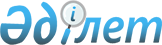 О предоставлении мер социальной поддержки специалистам здравоохранения, образования, социального обеспечения, культуры, спорта и агропромышленного комплекса, прибывшим для работы и проживания в сельские населенные пункты Каркаралинского района
					
			Утративший силу
			
			
		
					Решение XХХIV сессии Каркаралинского районного маслихата Карагандинской области от 24 декабря 2014 года № 34/290. Зарегистрировано Департаментом юстиции Карагандинской области 19 января 2015 года № 2925. Утратило силу решением Каркаралинского районного маслихата Карагандинской области от 24 декабря 2015 года № 44/388      Сноска. Утратило силу решением Каркаралинского районного маслихата Карагандинской области от 24.12.2015 № 44/388 (вводится в действие со дня его первого официального опубликования).

      В соответствии с Законом Республики Казахстан от 23 января 2001 года «О местном государственном управлении и самоуправлении в Республике Казахстан», Законом Республики Казахстан от 8 июля 2005 года «О государственном регулировании развития агропромышленного комплекса и сельских территорий», постановлением Правительства Республики Казахстан от 18 февраля 2009 года № 183 «Об утверждении размеров и Правил предоставления мер социальной поддержки специалистам здравоохранения, образования, социального обеспечения, культуры, спорта и агропромышленного комплекса, прибывшим для работы и проживания в сельские населенные пункты», районный маслихат РЕШИЛ:

      1. 

Предоставить специалистам здравоохранения, образования, социального обеспечения, культуры, спорта и агропромышленного комплекса, прибывшим для работы и проживания в сельские населенные пункты Каркаралинского района подъемное пособие в сумме, равной семидесятикратному месячному расчетному показателю на момент подачи заявления.

      2. 

Предоставить специалистам здравоохранения, образования, социального обеспечения, культуры, спорта и агропромышленного комплекса, прибывшим для работы и проживания в сельские населенные пункты Каркаралинского района социальную поддержку для приобретения или строительства жилья в виде бюджетного кредита в сумме заявленной специалистом, но не превышающей одну тысячу пятисоткратного размера месячного расчетного показателя на момент подачи заявления.

      3. 

Государственному учреждению «Отдел экономики и финансов Каркаралинского района» принять меры по реализации настоящего решения.

      4. 

Настоящее решение вводится в действие со дня его первого официального опубликования.

 

 

      СОГЛАСОВАНО:

 

 

      «24» декабря 2014 год

 
					© 2012. РГП на ПХВ «Институт законодательства и правовой информации Республики Казахстан» Министерства юстиции Республики Казахстан
				

      Председатель 34 сессии:



      Секретарь районного маслихата: С. Райымбеков

С. Нуркенов

      Руководитель

      государственного учреждения

      «Отдел экономики и финансов

      Каркаралинского района»

      Берниязов Б.С.